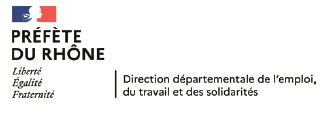 Le Dossier de candidature est constitué d’une note de présentation et d’une note de synthèse. Il devra être transmis exclusivement par voie numérique à : ddets-2eip@rhone.gouv.frNote de présentation deIndiquer le nom de la structurepour le projet Indiquer le nom du projet1 - Présentation du porteur du projet					- Identification de la structure et de ses représentants 			Identification de la structure 			Nom de la structure :								Adresse :								Téléphone :								Site internet :								Identification du représentant légal de la structure				Nom du représentant légal :								Fonction :								Téléphone :								Courriel :								Identification de la personne chargée du présent dossier (si différente du représentant légal)Nom :								Fonction :								Téléphone :								Courriel :			1.2 - Informations administratives et juridiques de la structure 		Numéro SIREN :Numéro SIRET :Code APE :								Statut :								Date de création :			1.3 -  Informations relatives aux Ressources Humaines de la structure	Nombre total de salariés (+ effectif groupe) :			Nombre total de salariés en équivalent temps plein :	Nombre total d’apprentis / alternants :1.4 - Informations complémentaires jugées utiles par le porteur du projet 2 - Diagnostic à l'origine du projet		Vous pouvez notamment- décrire la genèse du projet ; - indiquer les enjeux économiques, sociaux et sociétaux, technologiques, environnementaux… ;- expliquer son adéquation avec les attendus de l'Appel à Manifestation d'Intérêt.3 - Présentation du projet : objectifs et moyens		3.1 - Titre du projet					3.2 - Résumé du projet						Il s'agit d’exposer sommairement le projet en précisant notamment son objet, son périmètre, sa durée, … en 10 lignes maximum						3.3 - Objectifs stratégiques du projet						Vous pouvez notamment préciser d'un point de vue quantitatif et qualitatif les objectifs poursuivis par le projet en termes de création d'activités et d'emplois.S’il s’agit d’un projet d’accompagnement de publics vers l’emploi, il est nécessaire de spécifier le nombre de bénéficiaires, nombre de jours/heures d’accompagnement, taux de sorties positives, (en termes de durée des contrats et nombre d’ETP) ainsi que les méthodes d’évaluation globale du projet et des indicateurs retenus au regard des objectifs définis.	Mentionner le territoire de rayonnement.			3.4 - Moyens d'action opérationnels						Vous pouvez notamment détailler les moyens humains (internes et externes à la structure), matériels et financiers à mettre en œuvre pour la réalisation du projet.Il est indispensable de détailler l’utilisation précise des fonds publics et/ou de revitalisation dans la mise en œuvre du projet, en les fléchant par rapport aux dépenses engagées.		3.5 - Partenaires éventuels du projet						Vous pouvez notamment décrire les éventuels partenaires au projet, leur rôle, la valeur ajoutée de la constitution d'un (de) partenariat(s) et la gouvernance du projet du fait de ce(s) partenariat(s).	4 - Budget prévisionnel du projet	Le budget doit être détaillé afin d’identifier les coûts du projet (ingénierie, ressources humaines internes, recours à un prestataire, investissement, fonctionnement, communication …) et les éventuels cofinancements. Si le projet s’étend sur plusieurs années, veuillez présenter un budget prévisionnel par année. Le total des charges doit être égal au total des produits.Les montants doivent être mentionnés en TTC.Précisez par la lettre (A), si le financement est déjà acquis au moment du dépôt du projetLe cas échéant, compléter le tableau ci-dessous.Montant total du projet (en euro) : ……………………………………………….Montant des fonds sollicités (en euro) : ……………………………………….Ratio montant des fonds sollicités sur montant total du projet : …………..%Commentaires du porteur			5 - Calendrier prévisionnel du projetLe projet peut être financé sur une durée maximale de 2 ans, celui-ci pouvant débuter tout au long de l’année. Vous pouvez indiquer le mois de démarrage du projet ainsi que sa durée. Le calendrier est à adapter si le projet ne se déroule pas sur l’année civile.Commentaires du porteurJe, soussigné, NOM, prénom, fonction, responsable légal de NOM de la structure, porteur du projet intitulé du projet atteste que les informations transmises dans ce dossier sont conformes à la réalité économique et financière de NOM et qu’à la date du dépôt de cette candidature, NOM de la structure est à jour de ces obligations sociales et fiscales.Dans le cadre de cette candidature, je suis informé du principe du repérage des projets par la commission d’analyse des projets par les services de la DDETS du Rhône. Ainsi, je reconnais que la marque d’intérêt portée par la DDETS à mon projet ne revêt aucun engagement de la part des services de l’Etat à financer le projet.Par ailleurs, je suis informé que certaines données économiques et financières sur le projet et sur la structure porteuse de celui-ci, pourront être demandées de façon additionnelle, dans le cadre de l’instruction approfondie par les sources de financement envisagées pour soutenir mon projet, qu’elles soient de nature publique ou privé ; le cas échéant je devrai également me soumettre à la règle des minimis et/ou fournir le contrat d’engagement républicain.Enfin, je reconnais être à jour de mes obligations légales et réglementaires au moment du dépôt de ce projet.NOM, prénom, fonctionSignatureNote de synthèseIndiquer le nom de la structurepour le projet Indiquer le nom du projet1 - Présentation du porteur du projet																		1.1 Identification de la personne chargée du présent dossierNom :								Fonction :								Téléphone :								Courriel :			1.2 - Informations administratives et juridiques de la structure 		Numéro SIRET :			Statut :					Date de création :			1.3 -  Informations relatives aux Ressources Humaines de la structure	Nombre total de salariés (+ effectif groupe) :			2 - Diagnostic à l'origine du projet	En 3 lignes maximum (synthèse de la partie développée dans le dossier de candidature).3 - Présentation du projet : objectifs et moyens		3.1 - Résumé du projet						Synthèse du projet présenté dans le dossier de candidature, notamment son objet, son périmètre, sa durée, … en 5 lignes maximum						3.2 - Objectifs stratégiques du projet						Rappel des objectifs quantitatifs et qualitatifs poursuivis par le projet en termes de création d'activités et d'emplois.S’il s’agit d’un projet d’accompagnement de publics vers l’emploi, rappel des indicateurs de réalisation retenus et de la méthode d’évaluation en 5 lignes maximum				3.3 - Moyens d'action opérationnels						Rappel des moyens humains (internes et externes à la structure), matériels et financiers à mettre en œuvre pour la réalisation du projet, mentionnés dans le dossier de candidature/Préciser l’utilisation des fonds publics et/ou de revitalisation dans la mise en œuvre du projet, en les fléchant par rapport aux dépenses engagées.En 5 lignes maximum		4 - Budget prévisionnel du projet	Montant total du projet (en euro) :Montant des fonds sollicités (en euro) :		5 - Calendrier prévisionnel du projetLe projet peut être soutenu financièrement pour une durée maximale de 2 ans, celui-ci pouvant débuter tout au long de l’année, Mentionner les dates de début et de fin de la demande de soutien financier, dans le cadre de ce projet, en année civile ou calendaire :Appel à Manifestation d’Intérêt« Appui au développement de l’emploi et des entreprises dans le Rhône »DOSSIER DE CANDIDATUREAnnée NAnnée NAnnée NAnnée NChargesMontants en €ProduitsMontants en €InvestissementsRessources publiquesA détaillerEtatRégionFonctionnementDépartementA détailleretcetcFonds structurels EuropéensRessources privéesAutofinancement Total des chargesTotal des produitsAnnée N+1Année N+1Année N+1Année N+1ChargesMontants en €ProduitsMontants en €InvestissementsRessources publiquesA détaillerEtatRégionFonctionnementDépartementA détailleretcetcFonds structurels EuropéensRessources privéesAutofinancement Total des chargesTotal des produitsAnnée NAnnée NAnnée NAnnée NAnnée NAnnée NAnnée NAnnée NAnnée NAnnée NAnnée NAnnée NAnnée N+1Année N+1Année N+1Année N+1Année N+1Année N+1Année N+1Année N+1Année N+1Année N+1Année N+1Année N+1JanvierfévriermarsavrilmaijuinjuilletaoûtSeptembreoctobrenovembredécembrejanvierfévriermarsavrilmaijuinjuilletaoûtseptembreoctobrenovembreDécembre